Name________________________Date___________________P.____TUBE  EXPLORATIONBACKGROUND: The process of science involves testing ideas about the natural world with data from the natural world.  The process of science involves observation (asking a question), exploration (observation and inference), discovery and testing (making a hypothesis and experimenting), application (analyzing and making conclusions) and communicating with others (scientists share their ideas.)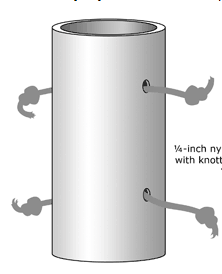 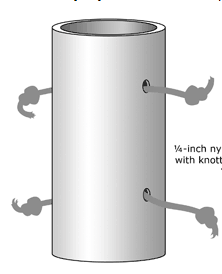 Question:  What does the interior construction of the tube look like?  Before making a hypothesis, scientists discuss and share their ideas withother scientists.Observations: Write down one observation that your group discussed without touching the tube.1. ______________________________________________________________________NOW-Pass the tube to each person in your group and discuss what you and your group observe.  Write down two observations that your group discusses.  These observations should have something to do with what happens when you pull on a certain string, such as:  When I pull the bottom string, all the strings move.2.______________________________________________________________________3._____________________________________________________________________________________________________________________________________________Now, pass the tube to each person in your group again and discuss how you think the tube is put together inside what does it look like on the inside? The things you discuss are known as inferences.Materials that you will use to make your models are:  beads, buttons, plastic ring, string, paper tubes, masking tape, paper clips, single hole puncherWrite down two inferences that your group discusses.  Your inferences will describe two different ideas of what you think the inside of the tube looks like.  (How do you think it is made?)Inferences:1.______________________________________________________________________2._____________________________________________________________________________________________________________________________________________Hypothesis:	Part of your hypothesis for this exploration will be one of your design drawings.  1.  Make two different design drawings of a tube that represent your ideas as to what the inside of the tube looks like.2.  LABEL each part of your design drawing.		MODEL 1						MODEL 23.  Pick one of your design drawings above and write out your hypothesis:If I build a model with strings connected as shown in MODEL ____ above, then it will ______________________________________________________________________________.Testing:  1.  You and your table partner will build a model based on one of your design drawings.2.  You and your table partner will build a second model based on one of your other design drawings OR on a modification of your first model.Analyze and Draw Conclusions:  Compare your models to the original tube to determine if they work the same.1.  Claim:  Describe in words the inside of one of your models that works the most like the yellow model. ___________________________________________________________________________________________________________________________________________________________________________________________________________2.  Describe the evidence you have to support your claim by circling an answer: exactly like, almost like, not like:  My model works ______________________ the original yellow model.  Communicate:  You will share one of your models with the class.